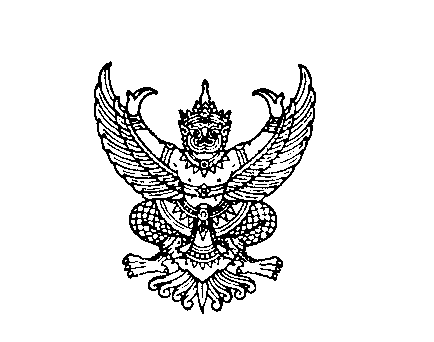 ที่ มท 0816.4/วถึง  สำนักงานส่งเสริมการปกครองท้องถิ่นจังหวัด ทุกจังหวัด 	ตามหนังสือกรมส่งเสริมการปกครองท้องถิ่น ด่วนที่สุด ที่ มท ๐๘๑๖.๔/ว ๓๖๗๙ ลงวันที่ 
๑๓ พฤศจิกายน ๒๕๖๑ กรมส่งเสริมการปกครองท้องถิ่นได้ขอความร่วมมือจังหวัดแจ้งองค์กรปกครอง
ส่วนท้องถิ่นในพื้นที่ทุกแห่ง (องค์การบริหารส่วนจังหวัด/เทศบาล/องค์การบริหารส่วนตำบล) พิจารณาดำเนินการโครงการส่งเสริมการเรียนรู้เด็กปฐมวัย ท้องถิ่นไทย ผ่านการเล่น ประจำปีงบประมาณ พ.ศ. ๒๕๖๒ โดยมีแนวทางให้องค์กรปกครองส่วนท้องถิ่นดำเนินการสร้างสนามเด็กเล่นสร้างปัญญาอย่างน้อย
องค์กรปกครองส่วนท้องถิ่นละ ๑ แห่ง เพื่อส่งเสริมให้เด็กปฐมวัยภายในท้องถิ่น มีพัฒนาการสมบูรณ์ตามวัย
ผ่านการเล่นสนามเด็กเล่นสร้างปัญญา และให้รายงานผลการดำเนินงานโครงการส่งเสริมการเรียนรู้เด็กปฐมวัย ท้องถิ่นไทย ผ่านการเล่น ขององค์กรปกครองส่วนท้องถิ่น ในรูปแบบไฟล์ Microsoft Excel ผ่านทาง e-mail : playground0816.4@gmail.com ให้กรมส่งเสริมการปกครองท้องถิ่นทราบ ทุกวันที่ ๑๕ ของเดือน นั้น	กรมส่งเสริมการปกครองท้องถิ่นได้ตรวจสอบข้อมูลการรายงานผลดังกล่าวแล้ว พบว่าปัจจุบันไม่มีการรายงานผลการดำเนินงานมายังกรมส่งเสริมการปกครองท้องถิ่น ดังนั้น เพื่อให้การรวบรวมข้อมูล
ผลการดำเนินงานโครงการส่งเสริมการเรียนรู้เด็กปฐมวัย ท้องถิ่นไทย ผ่านการเล่น เป็นไปด้วยความเรียบร้อย 
จึงขอให้สำนักงานส่งเสริมการปกครองท้องถิ่นจังหวัดรายงานผลการดำเนินงานดังกล่าวขององค์กรปกครอง
ส่วนท้องถิ่นในพื้นที่ให้กรมส่งเสริมการปกครองท้องถิ่นทราบตามหนังสือที่อ้างถึงข้างต้น ทั้งนี้ สามารถ
ดาวน์โหลดแบบรายงานผลการดำเนินงาน และผลการดำเนินงานที่ผ่านมาขององค์กรปกครองส่วนท้องถิ่น
แต่ละจังหวัดได้ที่ QR Code ท้ายหนังสือฉบับนี้		กรมส่งเสริมการปกครองท้องถิ่น		              มีนาคม  ๒๕๖๓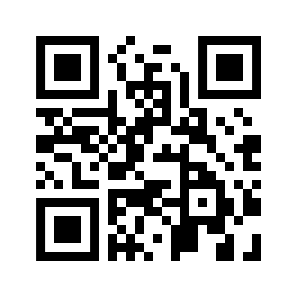 กองส่งเสริมและพัฒนาการจัดการศึกษาท้องถิ่นกลุ่มงานส่งเสริมการจัดการศึกษาปฐมวัยและศูนย์พัฒนาเด็กเล็ก  โทร. ๐ ๒๒๔๑ ๙๐21-3  ต่อ 415โทรสาร ๐ ๒๒๔๑ ๙๐21-3  ต่อ 418ผู้ประสานงาน : นายศุภชัย หมีนสัน โทร 08 6531 7791